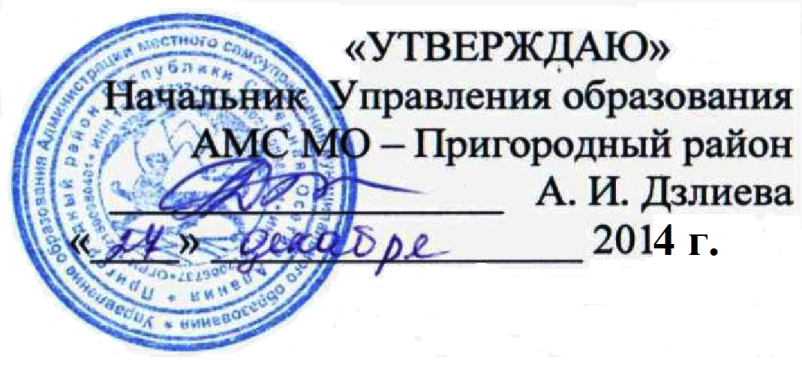 План финансово-хозяйственной деятельностимуниципального бюджетного дошкольного образовательного учреждения«Детский сад № 22 п. Алханчурт»Муниципального образования – Пригородный районРеспублики Северная Осетия – Аланияна 2015- 2017гг.п.Алханчурт 2015 г1. Краткое содержание плана финансово-хозяйственной деятельности	МБДОУ «Детский сад №22 п .Алханчурт» функционирует с 1965 года. Здание построено по типовому проекту и рассчитано на 2  группы со спальнями. В учреждении имеются: музыкальный зал, медицинский блок, кабинеты для административного персонала.План финансово-хозяйственной деятельности МБДОУ «Детский сад №22 п .Алханчурт» направлен на оптимальное использование субсидии, предоставляемой для выполнения муниципального задания.В плане отражены основные виды деятельности дошкольного учреждения, наличие лицензии, указана структура управления. Предложен краткий анализ существующего положения и перспектив развития бюджетного образовательного учреждения. В плане указаны основные маркетинговые мероприятия, планируемые в 2015 году. В виде таблиц представлен план доходов и расходов учреждения на 2015 и 2016 года в сравнении с 2014 годом.1.1. Учетная карта учреждения2.Общая характеристика учреждения
2.1 Основные виды деятельностиМуниципальным бюджетным дошкольным образовательным учреждением «Детский сад №22 п. Алханчурт» оказываются услуги по реализации основных общеобразовательных программ дошкольного образования в группах общеразвивающей направленности:-	образовательные:обучение и воспитание детей раннего возраста; обучение и воспитание детей дошкольного возраста.-социально - бытовые: присмотр и уход за детьми; питание детей; медицинское обслуживание.Дошкольное учреждение осуществляет в качестве основного (уставного) вида деятельности образовательную деятельность по реализации образовательных программ дошкольного образования и присмотр и уход за детьми в возрасте от 2-х до 7-ми лет. Основными приоритетными направлениями в деятельности муниципального бюджетного дошкольного образовательного учреждения «Детского сада №22 п. Алханчурт» являются:сохранение и укрепление физического и психического здоровья воспитанников;обеспечение равных стартовых возможностей для обучения воспитанников в ДОУ;инновационная  деятельность;формирование  у  воспитанников  эмоционально-волевых  качеств, приобщение их к общечеловеческим  ценностям;постоянное  совершенствование  педагогического  процесса  и  материально-технической  базы;создание условий для успешной адаптации детей в ДОУ;формирование готовности ребёнка к вхождению в социум;работа  с  родителями.Цели и задачи деятельности ДОУ по реализации основной образовательной программы определяются на основе анализа результатов предшествующей педагогической деятельности, потребностей родителей, социума. В соответствии с Концепцией дошкольного воспитания отношения педагогов и детей строятся на основе личностно-ориентированной модели общения, в атмосфере эмоционального благополучия и комфорта, как для ребенка, так и для взрослых.В основу работы учреждения заложены задачи, определенные Типовым положением о дошкольном образовательном учреждении, утвержденным постановлением Правительства Российской Федерации 12 сентября 2008 года за № 666 , среди которых ведущее место занимают вопросы, связанные с охраной жизни и здоровья детей – как физического, так и психологического.Основываясь на принципах гуманистической педагогики и руководствуясь положениями Программы воспитания и обучения в детском саду под редакцией М.А. Васильевой, В.В. Гербовой, Т.С. Комаровой коллектив ДОУ считает главной целью всестороннее и гармоничное развитие личности ребенка – дошкольника, полноценное проживание детьми периода дошкольного детства, формирование основ базовой культуры личности, всестороннее развитие психических и физических качеств в соответствии с возрастными и индивидуальными особенностями, подготовка ребенка к жизни в современном обществе, обеспечение безопасности жизнедеятельности ребенка.Пребывание в детском саду должно способствовать тому, чтобы ребенок  осознал свой  общественный статус, у него сформировалось умение решать конфликты, находить гуманистические способы достижения цели. Учитывая, что источником и движущей силой развития личности является реальная  самостоятельность ребенка, в учреждении должны быть созданы условия для того, чтобы каждый ребенок осознал себя в качестве субъекта своей самостоятельной деятельности, творчески осваивающего свой собственный опыт.Руководствуясь вышеуказанными положениями, коллектив ДОУ решает следующие задачи:забота о здоровье, эмоциональном благополучии и своевременном всестороннем развитии каждого ребенка;создание в группах атмосферы гуманного и доброжелательного отношения ко всем воспитанникам;максимальное использование разнообразных видов детской деятельности; их интеграция в целях повышения эффективности воспитательно – образовательного процесса;творческая организация процесса воспитания и обучения;вариативность использования образовательного материала;уважительное отношение к результатам детского творчества;единство подходов к воспитанию в семье и детском саду;соблюдение преемственности в работе детского сада и школы.        Учреждение в плановом периоде планирует: - увеличить численность детей, получающих дополнительные образовательные услуги, согласно лицензии;- открыть дополнительно оплачиваемые услуги; - предложить спектр дополнительных платных услуг  для неорганизованных детей села.Дошкольное учреждение реализует образовательную программу через следующие виды деятельности - игра, занятия, прогулка, на которых используются коллективные, групповые, подгрупповые и индивидуальные формы работы с детьми.2.2. Сведения о лицензииУчредитель - администрация местного самоуправления муниципального образования -Пригородный район РСО -Алания.- Наименование учреждения - муниципальное дошкольное образовательное учреждение «Детский сад №22 п. Алханчурт»-Лицензия - серия    № 1383 от 03. декабря 2010г.-Тип учреждения - муниципальное бюджетное дошкольное учреждение.2.3. Структура управленияУчредитель - Администрация местного самоуправления муниципального образования -Пригородный район;Орган исполнительной власти, осуществляющий функции и полномочия учредителя - Управление образования АМС МО - Пригородный район РСО - Алания; Заведующая – Гутиева Р.Р.Педагогический Совет учреждения.3. Анализ существующего положения и перспектив развитиядошкольного образовательного учреждения3.1. Общая характеристика существующего положения дошкольного образовательного учреждения.Проектная мощность детского сада – 35 мест.Фактическая численность на 01.01.2015г. -45 воспитанников.Штатное расписание – 14,9 единиц:из них – 4,1 ед. педагогический персонал ( факт. работают 4),Уровень образования педагогических кадров:с высшим образованием – 3 человек;со средне-специальным образованием – 1 человек;Уровень квалификации педагогических кадров:с высшей категорией – 0 человека;с I категорией – 2 человека;с II категорией - 2 человек.3.2. Перспективы развития образовательного учрежденияОсновная цель - это выполнение социальных задач, стоящих перед учреждением.Перспективы развития:повышение качества воспитательно- образовательного процесса;повышение статуса детского сада среди населения;повышения заработной платы и привлечение квалифицированных работников в систему  образования;возможность эффективного и целесообразного использования инновационных технологий на базе детского сада;качественное улучшение материально-технической базы детского сада;повышение более эффективного использования своих ресурсов своей деятельности;Динамика изменения основных параметров деятельности учреждения может быть представлена в виде следующей таблицы:Показатели динамики численности воспитанниковПоказатели динамики численности работников и их качественного составаПоказатели динамики доходов учрежденияПоказатели динамики оплаты труда работников бюджетного учрежденияПоказатели динамики недвижимого имущества бюджетного учреждения2013г   2014 г   	  2015г                2016гПоказатели качества оказания услуг учреждениемПолное наименование бюджетного образовательного учреждения:муниципальное бюджетное дошкольное образовательное учреждение «Детский сад №22 п. Алханчурт»Полное наименование бюджетного образовательного учреждения:муниципальное бюджетное дошкольное образовательное учреждение «Детский сад №22 п. Алханчурт»Юридический адрес363112, РСО-Алания, Пригородный р-он, п. Алханчурт, ул. Алханчуртская 2аОсновной государственный регистрационный номер1041500900088Дата регистрации10.01.2012Место государственной регистрацииИнспекция Федеральной налоговой службы по Пригородному району Республики Северная Осетия-Алания.Почтовый адрес363112, РСО-Алания, Пригородный р-он, п. Алханчурт, ул. Алханчуртская 2аТелефон учреждения8(86738) 4-72-50Факс учреждения8(86738) 4-72-50Адрес электронной почтыasad-22@mail.ruФ.И.О. руководителя учрежденияГутиева Римма РамазановнаФ.И.О. бухгалтераКалицева Алана ФеликсовнаИНН/КПП1512013170/151201001Код ОКВЭД (ОКОНХ)(вид деятельности)85.32Код ОКПО710042913Код ОКФС (форма собственности)14 (муниципальная)Код ОКАТО (местонахождение)90240850001Код ОКОПФ (организационно-правовая  форма)81 (бюджетное)Код ОКОГУ (орган управления)49007Размер уставного фондаНетДоля муниципалитета в уставном фондеНетУчредитель Администрация местного самоуправления  МО Пригородный район РСО-АланияПоказатель2014г.базисный2015 г.2015 г.2016 г.2016 г.2016 г.20172017Показатель2014г.базисныйколичествов %количествоколичествов %количествов %1234566781. Численность воспитанников4545100454510045100ПоказателиПоказатели20142015%2016%2017%ПоказателиПоказателиед.ед.%ед.%ед.%по штатному расписанию:по штатному расписанию:14,414,410014410014,41001. Численность административно - управленческого персонала1. Численность административно - управленческого персонала11100110011002.Пед. работники  всего:- Воспитатели- Иные пед.работники2.Пед. работники  всего:- Воспитатели- Иные пед.работники4,13,60,54,13,60,51004,13,60,51004,13,60,51003.Численность учебно-вспомогательного персонала1,51,51,51001,51001,51004. Численность МОП4. Численность МОП7,87,81007,81007,8100ПоказателиПоказателичел.чел.чел.чел.по тарификации:по тарификации:151510015100151001. Численность АУП1. Численность АУП11100110011002. 2.Пед. работники  всего:- Воспитатели- Иные пед.работники2. 2.Пед. работники  всего:- Воспитатели- Иные пед.работники4314311004311004311003. Численность учебно-вспомогательного персонала3. Численность учебно-вспомогательного персонала33100310031004. Численность МОП4. Численность МОП77100710071002014г тыс.руб.2015г.тыс. руб.%2016г.тыс. руб.%2017г.тыс.руб%1. Субсидия на выполнение  муниципального задания247322651976,231976,232. Субсидия на иные цели1545145,645,62.1.МЦП "Профилактика террорист-их и эстетических проявлений в Приг-ом районе 2013-2014 гг"1619-19-19-2.2.МЦП "Энергосбережение  и повышение энергетич.эф-ти в МО Пригородный район на 2013-2020 гг "-------2.3.МЦП "Оснощение игр.площадок муницип.дошкольных образоват.учреждений на 2013г"2325-20,6-20,6-3. Реструктуризация кредиторской задолженности77-6-6-4. Увеличение стоимости основных средств27,62017173. Доходы образовательного учреждения на одного воспитанника54,95192,8944,6287,4944,62100Доходы учреждения от внебюджетной деятельностиРодительская плата2993631213631003631002. Доходы учреждения от внебюджетной деятельности на одного воспитанника6,48,06125,98,061008,06100руб.руб.%руб.%Руб.%1. Годовой фонд оплаты труда работников1630068172400010517240001001724000100м2м2%м2%м21. Общие площади учреждения291,5291,5100291,5100291,52. Обеспеченность площадями зданий учреждения на одного обучающегося7,47,41007,41007,4Показатели определяются на основе порядка оказания услугПоказатели определяются на основе порядка оказания услуг1. Соответсвие используемых учебных программ перечню рекомендованных и допущенных программ Министерства образования РФ«Воспитание и обучение в детском саду» под ред. М.А. Васильевой.-2. Наличие работающего пункта электронной почтыasad-22@mail.ru3. Наличие сайта-4. Инновационная деятельность учреждения-